Curriculum with Unity Schools Partnership
evidenced informed education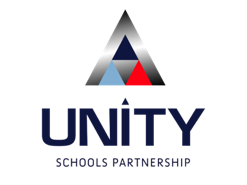 BENWICK PRIMARY SCHOOL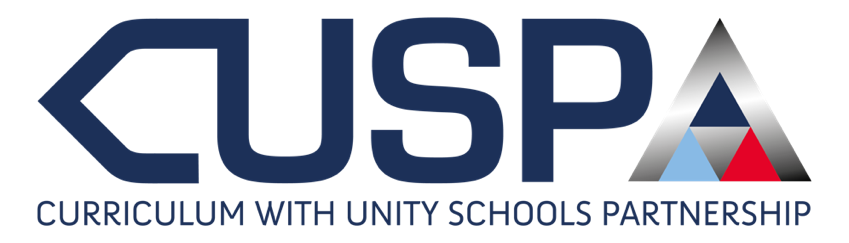 September 2020 – July 2021Key to curriculum map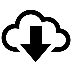 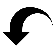         Revisit and builds on previous content		Introduce new knowledge and skillThis document should be read with 2020 – 2021 Unity KS1 and KS2 Curriculum Coverage Maps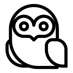 Curriculum Map				OWLS Y3 and Y4	 				2021 - 2022Autumn 2021PSHE- Family and FriendsRE- Who are the saints of God and why are they importantComputing- CodingAutumn 2021PSHE- Family and FriendsRE- Who are the saints of God and why are they importantComputing- CodingSpring 2021PSHE- Citizenship - Rules, Right and ResponsibilitiesRE -What do people believe about the creation of our world?Computing- Touch TypingSpring 2021PSHE- Citizenship - Rules, Right and ResponsibilitiesRE -What do people believe about the creation of our world?Computing- Touch TypingSummer 2022PSHE- Managing Safety and RiskRE -What is important for Jews about being part of God’s family?Computing- Branching DatabasesSummer 2022PSHE- Managing Safety and RiskRE -What is important for Jews about being part of God’s family?Computing- Branching Databases2/95/1HistoryIntroduce Britain’s settlement by Anglo Saxons and Scots20/4Geography Introduce Countries, counties and regions of the United Kingdom6/9GeographyIntroduce Rivers and the water cycle10/1HistoryContinue Britain’s settlement by Anglo Saxons and Scots25/4GeographyContinue Countries, counties and regions of the United Kingdom13/9GeographyContinue Rivers and the water cycle17/1ScienceIntroduce Light3/5GeographyContinue Countries, counties and regions of the United Kingdom20/9GeographyContinue Rivers and the water cycle24/1ScienceContinue Light9/5SATS Week DT Electrical systems 27/9ScienceIntroduce Forces and Magnets 31/1ArtIntroduce Printmaking (line and pattern)- Block C16/5ScienceIntroduce Electricity4/10ScienceContinue Forces and Magnets 7/2DT Mechanisms – Axels and wheels23/5ScienceContinue Electricity11/10ArtIntroduce Drawing and Painting (drawing line and texture) ‒ Block A14/2Half term30/5Half Term11/10ArtIntroduce Drawing and Painting (drawing line and texture) ‒ Block A14/2Spring 2PSHE- Citizenship – Diversity and CommunitiesRE- Is Easter a festival of new life or sacrifice?Computing-Continue Spring 130/5Summer 2PSHE- Managing ChangeRE-What do we mean by the ‘bread of life’?Computing- Graphing18/10ArtContinue Drawing and painting (drawing line and texture) ‒ Block A21/2NEWFlexible block for revisiting and retrieval6/6GeographyIntroduce Longitude and Latitude (Revisit)25/10Autumn 2PSHE- Myself and My RelationshipsAnti-BullyingRE- What are the special religious texts?Computing- Online Safety28/2GeographyIntroduce Field work & Map Skills13/6HistoryIntroduce Ancient Egypt1/11HistoryIntroduce Roman Empire7/3GeographyContinue Field work & Map Skills20/6HistoryContinue Ancient Egypt8/11HistoryContinue Roman Empire14/3ASSESSMENT WEEKScienceStates of Matter (Revisit)27/6HistoryContinue Ancient Egypt15/11ScienceRocks (Revisit)21/3ArtIntroduce Textiles (pattern and texture)- Block D4/7ScienceIntroduce Plants (Revisit)22/11ScienceRocks (Revisit)28/3DT Textiles11/7NEWFlexible block for revisiting 
and retrieval29/11ASSESSMENT WEEKArtIntroduce Drawing and Painting (Painting colour and tone) ‒ Block B4/4Easter Break18/7DT  Food and nutrition6/12ArtContinue Drawing and Painting (Painting colour and tone)‒ Block B4/4Easter Break20/7 Break up for summer 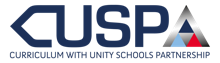 13/12NEWChristmas4/4Easter Break20/7 Break up for summer 20/12Christmas break4/4Easter Break20/7 Break up for summer 